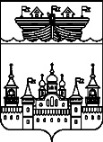 ЗЕМСКОЕ СОБРАНИЕ ВОСКРЕСЕНСКОГО МУНИЦИПАЛЬНОГО РАЙОНА НИЖЕГОРОДСКОЙ ОБЛАСТИРЕШЕНИЕ4 марта 2022 года		№15О внесении изменений в Положение об администрации Воскресенском муниципальном районе Нижегородской области, утвержденное решением Земского собрания Воскресенского муниципального района Нижегородской области от 29 ноября 2019 года № 127В соответствии с Федеральными законами от 6 октября 2003 года № 131-ФЗ «Об общих принципах организации местного самоуправления в Российской Федерации» и от 29 декабря 2012 года № 273-ФЗ «Об образовании в Российской Федерации», Уставом Воскресенского муниципального района Нижегородской области в целях приведения в соответствие с действующим законодательством Российской Федерации, Земское собрание района р е ш и л о:1.Внести в Положение об администрации Воскресенском муниципальном районе Нижегородской области, утвержденное решением Земского собрания Воскресенского муниципального района Нижегородской области от 29 ноября 2019 года № 127, изменения, дополнив пунктом 3.50 следующего содержания:«3.50.Создание, реорганизация, ликвидация муниципальных образовательных организаций (за исключением создания органами местного самоуправления муниципальных районов муниципальных образовательных организаций высшего образования), осуществление функций и полномочий учредителей муниципальных образовательных организаций.».2.Контроль за исполнением настоящего решения возложить на постоянную комиссию Земского собрания по вопросам местного самоуправления, связям с общественностью, средствами массовой информации, правовой политике, работе с военнослужащими, правоохранительной деятельности (У.Б.Баранова).Председатель 				                        И.о. главы местного самоуправленияЗемского собрания района    				района                                 В.Н.Ольнев							В.Е.Пайков